Adı  ve soyadı : ……………………………………..           Veli  imzası : ………………………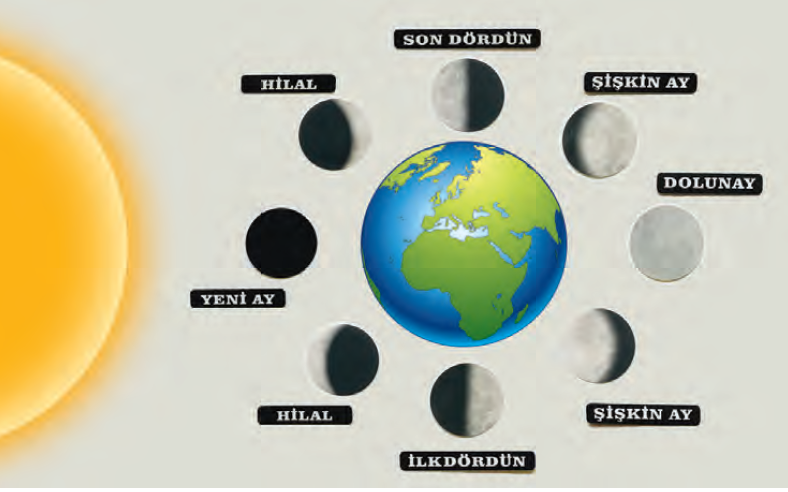 ARA  EVRELER1. HİLAL  EVRESİBu  evrede  AY    C   harfine  benzer.Yeni ay   ile ilkdördün  arasında  gerçekleşir.2. ŞİŞKİN  AY   EVRESİBu evrede Ay ın yüzeyinin yarıdan  fazlası aydınlıktır. İlkdördün  ile Dolunay arasında gerçekleşir.3. ŞİŞKİN AY EVRESİBu evrede Ayın yarıdan  fazlası aydınlık görülür.Dolunay ile  sondördün  arasında  gerçekleşir.4.  HİLAL  EVRESİTers     C   şeklinde  gerçekleşir .   Yeni ay  ilesondördün arasında  gerçekleşir.Ayın  hareket,  saat  sönünün  tersinedir.  Soldan sağa  doğrudur.Adı  ve soyadı : ……………………………………..           Veli  imzası : ………………………ARA  EVRELER1. HİLAL  EVRESİBu  evrede  AY    C   harfine  benzer.Yeni ay   ile ilkdördün  arasında  gerçekleşir.2. ŞİŞKİN  AY   EVRESİBu evrede Ay ın yüzeyinin yarıdan  fazlası aydınlıktır. İlkdördün  ile Dolunay arasında gerçekleşir.3. ŞİŞKİN AY EVRESİBu evrede Ayın yarıdan  fazlası aydınlık görülür.Dolunay ile  sondördün  arasında  gerçekleşir.4.  HİLAL  EVRESİTers     C   şeklinde  gerçekleşir .   Yeni ay  ilesondördün arasında  gerçekleşir.Ayın  hareket,  saat  sönünün  tersinedir.  Soldan sağa  doğrudur.Soru 1) Ayın  4  ara  evresi  vardır. Adlarını  yazınız.………………………………………………………………………………………………………………………..Soru 2) Ay  C  harfine    benzediğinde  hangi  ana  evreler  arasında  bulunur ?……………………………………………………………………………………….Soru 3) Ay   ters    C  harfine    benzediğinde  hangi  ana  evreler  arasında  bulunur ?……………………………………………………………………………………….Soru 4) Ay ın  ilk  şişkin  ay  olma  konumu  ayın  hangi  ana  evresinde  olur  ?………………………………………………………………………………………………….Soru  5) Ay  ı  hangi  evrede  dünyadan  göremeyiz. ?…………………………………………………………………………Soru 6 ) Ay ı  hangi  evrede  tepsi  gibi  görürüz ?…………………………………………………………………………..Soru 7) Soru 13) Ayın  Dünya  çevresinde  dönmesi  yaklaşık kaç  gündür  ?…………………………………………………..Soru 8) Ay’ın  her  bir evresi  yaklaşık  kaç  gündür ?…………………………………………..Soru 9 ) Ayın    ana  evrelerini  yazınız.…………………………………………………………………………………………………………………………….Soru 10) Ay’ın  hareketi  hangi  yönden  hangi yöne  doğrudur  ?………………………………………………………………………………………………….Soru 11) Ayın  ara  evrelerinin  adını  yazınız.………………………………………………………………………………………………………………..Soru 1) Ayın  4  ara  evresi  vardır. Adlarını  yazınız.………………………………………………………………………………………………………………………..Soru 2) Ay  C  harfine    benzediğinde  hangi  ana  evreler  arasında  bulunur ?……………………………………………………………………………………….Soru 3) Ay   ters    C  harfine    benzediğinde  hangi  ana  evreler  arasında  bulunur ?……………………………………………………………………………………….Soru 4) Ay ın  ilk  şişkin  ay  olma  konumu  ayın  hangi  ana  evresinde  olur  ?………………………………………………………………………………………………….Soru  5) Ay  ı  hangi  evrede  dünyadan  göremeyiz. ?…………………………………………………………………………Soru 6 ) Ay ı  hangi  evrede  tepsi  gibi  görürüz ?…………………………………………………………………………..Soru 7) Soru 13) Ayın  Dünya  çevresinde  dönmesi  yaklaşık kaç  gündür  ?…………………………………………………..Soru 8) Ay’ın  her  bir evresi  yaklaşık  kaç  gündür ?…………………………………………..Soru 9 ) Ayın    ana  evrelerini  yazınız.…………………………………………………………………………………………………………………………….Soru 10) Ay’ın  hareketi  hangi  yönden  hangi yöne  doğrudur  ?………………………………………………………………………………………………….Soru 11) Ayın  ara  evrelerinin  adını  yazınız.………………………………………………………………………………………………………………..